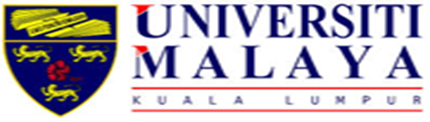 BORANG DAFTAR ASET INVENTORI JABATAN FIZIK**Borang ini hanya digunakan bagi pendaftaran aset dalam Jabatan Fizik sahaja*Butiran/Keterangan/Nama Aset	 Inventori	: Jenama (Brand)					:Nombor Sebutharga				: Nombor Casis / Siri Pembuat			:Kaedah Peruntukan (Sila tandakan tick / )	:Nombor Peruntukan				:Nombor DO					:Tarikh DO					:Nombor Inbois					:Tarikh Inbois					:Nombor PO					:Tarikh PO					:Harga Perolehan (RM) Bagi 1 Unit		:*Jika Ada Lebih Dari 1 Unit, Nyatakan Jumlah Keseluruhan : Pembekal					: Tempoh Jaminan / Warranty (Bulan)		:Nama Pengguna/Pensyarah Yang Punya Aset	: Lokasi Penempatan Aset (Kod Bilik & Nama Bilik):				Subtag (jika ada) *senaraikan alat/maklumat dibawah :**Sila pastikan turutan harga untuk dibuat subtag dari nilai paling tinggi ke rendah**NO TAG	 (Diisi oleh Pegawai Aset)			:  1) PENTING !!!!Semua maklumat diatas WAJIB diisi  kecuali NO 19. Sila abaikan/kosongkan NO 18 jika tidak berkenaan.Sila hantarkan borang yang lengkap diisi beserta PO, DO, dan Inbois kepada Encik Noor     Yussuf Bin Othman EMAIL SAHAJA (SOFT COPY) ke nooryussuf1902@um.edu.my Pemohon sendiri “ WAJIB” membuat Salinan bagi rujukan sendiri dan semasa audit nanti.KAD KREDITDIRECT POTENDER TERBUKAPEMBELIAN TERUSTUNAITENDER TERTUTUPKERJA SEGERASEBUTHARGATIADABILKETERANGAN/BUTIRAN SUBTAG ASETJENAMAMODELNO CASIS/ SIRI PEMBUATKUANTITIHARGA(RM)123456